KUISIONER EVALUASI KINERJA DOSENTAHUN AJARAN 2020/2021 GANJILKami mengharapkan para mahasiswa/mahasiswi Universitas Nahdlatul Ulama Sumatera Barat Fakultas Ilmu Sosial dan Humaniora untuk mengisi kuesioner ini dengan lugas, lengkap dan objektif, untuk kepentingan bersama dan tidak ada pengaruh pengisian angket ini dengan penilaian pada mahasiswa. Petunjuk Pengisian : Kuesioner ini dibagikan dan diisi di kelas. Penilaian dilakukan terhadap aspek-aspek dalam tabel berikut dengan cara melingkari angka (1-5) pada kolom skor.   = sangat tidak baik/sangat rendah/tidak pernah = tidak baik/rendah/jarang  = biasa/cukup/kadang-kadang  = baik/tinggi/sering = sangat baik/sangat tinggi/selalu Nama Dosen			: __________________________________ Mata Kuliah				: __________________________________ Semester/ Tahun Akademik 	: __________________________________ 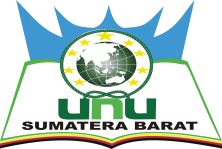 FAKULTAS SOSIAL DAN HUMANIORAUNIVERSITAS NAHDLATUL ULAMA SUMATERA BARATProgram Studi : Ilmu Hukum, Pendidikan Guru Sekolah DasarPendidikan Bahasa Inggris, dan Ekonomi IslamAlamat Kampus : Jalan S. Parman No. 119A Ulak Karang Kota PadangNo. Aspek yang dinilai Skor A. Kompetensi Pedagogik 1. Kesiapan memberikan kuliah dan/atau praktik/praktikum  1  2  3  4  5 2. Keteraturan dan ketertiban penyelenggaraan perkuliahan  1  2  3  4  5 3. Kemampuan menghidupkan suasana kelas  1  2  3  4  5 4. Kejelasan penyampaian materi dan jawaban terhadap pertanyaan di  Kelas  1  2  3  4  5 5. Pemanfaatan media dan teknologi pembelajaran  1  2  3  4  5 6. Keanekaragaman cara pengukuran hasil belajar  1  2  3  4  5 7. Pemberian umpan balik terhadap tugas  1  2  3  4  5 8. Kesesuaian materi ujian dan/atau tugas dengan tujuan mata kuliah  1  2  3  4  5 9. Kesesuaian nilai yang diberikan dengan hasil belajar  1  2  3  4  5 Skor A B. Kompetensi Profesional 10. Kemampuan menjelaskan pokok bahasan/topik secara tepat  1  2  3  4  5 11. Kemampuan memberi contoh relevan dari konsep yang diajarkan  1  2  3  4  5 12. Kemampuan menjelaskan keterkaitan bidang/topik yang diajarkan dengan bidang/topik lain  1  2  3  4  5 13. Kemampuan menjelaskan keterkaitan bidang/topik yang diajarkan dengan konteks kehidupan  1  2  3  4  5 14. Penguasaan akan isu-isu mutakhir dalam bidang yang diajarkan  1  2  3  4  5 15. Penggunaan hasil-hasil penelitian untuk meningkatkan kualitas perkuliahan  1  2  3  4  5 16. Pelibatan mahasiswa dalam penelitian/kajian dan atau pengembangan/rekayasa/desain yang dilakukan dosen  1  2  3  4  5 17. Kemampuan menggunakan beragam teknologi komunikasi  1  2  3  4  5 Skor B No. Aspek yang dinilai Skor C. Kompetensi Kepribadian 18. Kewibawaan sebagai pribadi dosen  1  2  3  4  5 19. Kearifan dalam mengambil keputusan  1  2  3  4  5 20. Menjadi contoh dalam bersikap dan berperilaku  1  2  3  4  5 21. Satunya kata dan tindakan  1  2  3  4  5 22. Kemampuan mengendalikan diri dalam berbagai situasi dan kondisi  1  2  3  4  5 23. Adil dalam memperlakukan mahasiswa  1  2  3  4  5 Skor C D. Kompetensi Sosial 24. Kemampuan menyampaikan pendapat  1  2  3  4  5 25. Kemampuan menerima kritik, saran, dan pendapat orang lain  1  2  3  4  5 26. Mengenal dengan baik mahasiswa yang mengikuti kuliahnya  1  2  3  4  5 27. Mudah bergaul di kalangan sejawat, karyawan, dan mahasiswa  1  2  3  4  5 28. Toleransi terhadap keberagaman mahasiswa  1  2  3  4  5 29. Kemampuan dalam menghidupkan suasana kelas 1  2  3  4  5 30. Toleren terhadap latarbelang dan status mahasiswa 1  2  3  4  5 Skor D Skor Total Padang,   Maret 2021Mahasiswa yang menilai, (....................................................) NIM: 